Круглый стол для родителей «Здоровый образ жизни формируется в семье»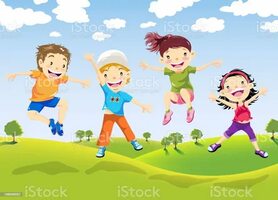 Воспитатель Марина Гегаева Круглый стол для родителей «Здоровый образ жизни формируется в семье»Круглый стол для родителей«Здоровый образ жизни формируется в семье»Цель: показать необходимость соблюдения здорового образа жизни в семье.Задачи:-выяснить, какую роль играют родители в совместной жизни.-расширить и углубить знания родителей о формировании здорового образа-узнать, каковы представления родителей о здоровом образе жизни;ЗОЖ, здоровье. Все о здоровье для детейРодительские собрания в детском садуТемочкиКонкурс для воспитателей и педагогов «Лучший конспект занятия (НОД)» апрель 2023-побудить родителей к совместной оздоравливающей деятельности с детьми, направленной формирование основ здорового образа жизни.(Коммуникативная игра)«Создание рисунка по кругу».Участники рисуют на листе бумаги рисунок. По команде, рисование прекращается, а рисунок передается соседу справа, который продолжает рисовать дальше. Так продолжается, до тех пор, пока рисунки не обойдут круг.Ход работы:Вед: Здравствуйте, уважаемые наши родители!Я говорю вам «Здравствуйте», а это значит, я всем вам желаю здоровья!Вед: А что такое Здоровье?(ответы родителей)«Здоровье -это не только отсутствие болезней - это физическое, психическое и социальное благополучие».Вед: Отчего зависит здоровье?Факторы здоровья :Здоровье детей зависит не только от их физических особенностей, но и от условий жизни в семье, санитарной грамотности и гигиенической культуры населения, уровня развития здравоохранения и образования, социально-экономической и экологической ситуации в стране.Вед: Цель нашей сегодняшней встречи - узнать, что такое здоровый образ жизни и как он влияет на развитие наших детей.Вед: Здоровый образ жизни - это способ жизнедеятельности, направленный на сохранение и укрепление здоровья. Воспитать ребенка здоровым - это значит, с самого раннего детства научить его вести здоровый образ жизни.Вед: А как ребята укрепляют здоровье в детском саду, вам расскажет медицинская сестра нашего детского сада - Эмма Генардуковна.(Презентация)Вед: Пришло время познакомиться участниками и узнать, как каждая семья формирует навыки и привычки здорового образа жизни.Вед: Первый конкурс «Приветствие».Приветствие команд (название, девиз, эмблема).Вед: Переходим ко второму конкурсу «Домашнее задание».Презентация «Здоровый образ жизни нашей семьи» :- видеопрезентация- альбом с фотографиями и подписями- стенгазета- папка-раскладушкаВед: Приглашается семья…(После 4х выступлений разминка «Самолет»)Вед: Молодцы, спасибо!Вед: Третий конкурс «Мозговой штурм».Вопросы.1. Согласны ли вы, что зарядка - это источник бодрости и здоровья? - ДА.2. Верно ли, что жвачка сохраняет зубы? - НЕТ.3. Правда ли, что бананы снимают плохое настроение? - ДА.4. Верно ли, что морковь замедляет процесс старения? - ДА.5. Правда ли, что недостаток солнца вызывает депрессию? - ДА6. Правда ли, что летом можно запастись витаминами на целый год? - НЕТ.7. Правда ли, что надо ежедневно выпивать 2 стакана молока в день? - ДА8. Правда ли, что детям до 15 лет нельзя заниматься тяжелой атлетикой? - ДАВед: Заключительный конкурс: защита «Блюдо семьи» «Здоровое питание»Каждая семья представляет свое блюдо и рассказывает о его пользе.(Коммуникативная игра)Игра с родителями «Слово-эстафета» Родители садятся в круг. Игрушка-кукла передаётся по кругу. Взяв игрушку в руки, родители продолжают начатое ведущим предложение «Мой ребёнок будет здоровым, если я….»Заключительное слово ведущего: Благодарим Вас за участие в собрании. Искренне желаем вам крепкого здоровья, счастья, благополучия в семье.Пусть дети радуют Вас!